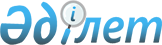 О внесении изменений в решение Кегенского районного маслихата от 27 ноября 2018 года № 9-30 "Об определении размера и порядка оказания жилищной помощи малообеспеченным семьям (гражданам) Кегенского района"
					
			Утративший силу
			
			
		
					Решение Кегенского районного маслихата Алматинской области от 28 декабря 2021 года № 22-79. Зарегистрировано в Министерстве юстиции Республики Казахстан 5 января 2022 года № 26370. Утратило силу решением Кегенского районного маслихата Алматинской области от 25 декабря 2023 года № 14-68
      Сноска. Утратило силу решением Кегенского районного маслихата Алматинской области от 25.12.2023 № 14-68 (вводится в действие по истечении десяти календарных дней после дня его первого официального опубликования).
      Кегенский районный маслихат РЕШИЛ:
      1. Внести в решение Кегенского районного маслихата "Об определении размера и порядка оказания жилищной помощи малообеспеченным семьям (гражданам) Кегенского района" от 27 ноября 2018 года №9-30 (зарегистрировано в Реестре государственной регистрации нормативных правовых актов под №4905) следующие изменения:
      преамбулу указанного решения изложить в новой редакции:
      "В соответствии с пунктом 5 статьи 97 Закона Республики Казахстан "О жилищных отношениях", подпунктом 15) пункта 1 статьи 6 Закона Республики Казахстан "О местном государственном управлении и самоуправлении в Республики Казахстан", постановлением Правительства Республики Казахстан от 30 декабря 2009 года № 2314 "Об утверждении Правил предоставления жилищной помощи", Кегенский районный маслихат РЕШИЛ:";
      в приложении к указанному решению:
      преамбулу исключить;
      пункты 1, 2, 3 и 4 изложить в новой редакции:
      "1. В настоящих размере и порядке оказания жилищной помощи используются основные понятия, указанные в пункте 1 Правил предоставления жилищной помощи, утвержденных постановлением Правительства Республики Казахстан от 30 декабря 2009 года № 2314 (далее – Правила).
      2. Жилищная помощь предоставляется за счет средств местного бюджета малообеспеченным семьям (гражданам) проживающим в Кегенском районе, постоянно зарегистрированным и проживающим в жилище, которое находится на праве собственности как единственное жилище на территории Республики Казахстан, а также нанимателям (поднанимателям) жилища из государственного жилищного фонда и жилища, арендованного местным исполнительным органом в частном жилищном фонде, на оплату:
      расходов на управление объектом кондоминиума и содержание общего имущества объекта кондоминиума, в том числе капитальный ремонт общего имущества объекта кондоминиума;
      потребления коммунальных услуг и услуг связи в части увеличения абонентской платы за телефон, подключенный к сети телекоммуникаций;
      расходов за пользование жилищем из государственного жилищного фонда и жилищем, арендованным местным исполнительным органом в частном жилищном фонде.
      Расходы малообеспеченных семей (граждан), принимаемые к исчислению жилищной помощи, определяются как сумма расходов по каждому из вышеуказанных направлений.
      3. Жилищная помощь определяется как разница между суммой оплаты расходов на управление объектом кондоминиума и содержание общего имущества объекта кондоминиума, в том числе капитальный ремонт общего имущества объекта кондоминиума, потребление коммунальных услуг и услуг связи в части увеличения абонентской платы за телефон, подключенный к сети телекоммуникаций, пользование жилищем из государственного жилищного фонда и жилищем, арендованным местным исполнительным органом в частном жилищном фонде и предельно-допустимым уровнем расходов малообеспеченных семей (граждан) на эти цели, установленным местными представительными органами.
      4. Жилищная помощь оказывается по предъявленным поставщиками счетам о ежемесячных взносах на управление объектом кондоминиума и содержание общего имущества объекта кондоминиума, в том числе капитальный ремонт общего имущества объекта кондоминиума согласно смете расходов и счетам на оплату коммунальных услуг за счет бюджетных средств малообеспеченным семьям (гражданам).";
      пункт 7 исключить.
      2. Настоящее решение вводится в действие по истечении десяти календарных дней после дня его первого официального опубликования.
					© 2012. РГП на ПХВ «Институт законодательства и правовой информации Республики Казахстан» Министерства юстиции Республики Казахстан
				
      Секретарь Кегенского районного маслихата

Т. Әлімбай
